Про реалізацію пілотного проекту щодо запровадження Національної програми стажування в центральних органах виконавчої владиВідповідно до абзацу другого пункту 6 частини першої статті 20 Закону України “Про Кабінет Міністрів України” з метою активізації стажування громадян України з числа молоді у центральних органах виконавчої влади для ознайомлення з функціонуванням державної служби Кабінет Міністрів України постановляє:1. Погодитися з пропозицією Міністерства економічного розвитку і торгівлі стосовно необхідності реалізації пілотного проекту щодо запровадження Національної програми стажування в центральних органах виконавчої влади (далі - пілотний проект), що передбачає відбір громадян України з числа молоді на конкурсних засадах, підвищення результативності стажування, підготовку пропозицій стосовно вдосконалення законодавства з питань стажування громадян України з числа молоді за результатами проведення такого стажування.2. Затвердити Порядок реалізації пілотного проекту щодо запровадження Національної програми стажування в центральних органах виконавчої влади, що додається.3. Утворити Координаційний комітет Національної програми стажування в центральних органах виконавчої влади (далі - Координаційний комітет) як тимчасовий консультативно-дорадчий орган Кабінету Міністрів України для забезпечення узгоджених дій центральних органів виконавчої влади з формування та реалізації державної політики щодо кадрового забезпечення органів виконавчої влади у складі згідно з додатком.4. Організаційне, інформаційне, матеріально-технічне забезпечення діяльності Координаційного комітету покласти на Міністерство економічного розвитку і торгівлі.5. Установити, що в реалізації пілотного проекту беруть участь Міністерство економічного розвитку і торгівлі, Міністерство енергетики та вугільної промисловості, Міністерство інфраструктури, Міністерство закордонних справ, Міністерство молоді та спорту і Секретаріат Кабінету Міністрів України.Центральні органи виконавчої влади, які не беруть участі в реалізації пілотного проекту, можуть приєднатися до пілотного проекту за рішенням відповідного керівника державної служби.6. Центральним органам виконавчої влади, які беруть участь у пілотному проекті:забезпечити стажування громадян України з числа молоді відповідно до Порядку, затвердженого цією постановою;подати до 5 жовтня 2018 р. Кабінетові Міністрів України та Координаційному комітетові інформацію про результати реалізації пілотного проекту та пропозиції стосовно вдосконалення законодавства з питань стажування громадян України з числа молоді.7. Установити, що пілотний проект реалізується до 30 вересня 2018 року.8. Секретаріату Кабінету Міністрів України:забезпечити інформаційну підтримку реалізації пілотного проекту;зареєструвати доменне ім’я веб-сайту пілотного проекту, запропоноване Координаційним комітетом, в спеціальному публічному домені gov.ua.ПОРЯДОК 
реалізації пілотного проекту щодо запровадження Національної програми стажування в центральних органах виконавчої владиЗагальна частина1. Цей Порядок визначає умови реалізації пілотного проекту щодо запровадження Національної програми стажування в центральних органах виконавчої влади (далі - пілотний проект).2. Під час реалізації пілотного проекту центральні органи виконавчої влади, які беруть в ньому участь, забезпечують проведення стажування громадян України з числа молоді, відібраних на конкурсних засадах відповідно до цього Порядку.3. Стажування може відбуватися за формою повного або неповного (4 години на день) робочого дня. Графік проходження стажування погоджується керівником стажування.4. Стажування в рамках пілотного проекту є неоплачуваним.5. Взяти участь у конкурсному відборі для проходження стажування в рамках Національної програми стажування в центральних органах виконавчої влади (далі - Національна програма) можуть громадяни України, які є студентами закладу вищої освіти останнього року навчання та здобувають ступінь вищої освіти бакалавра, студентами закладу вищої освіти та здобувають ступінь вищої освіти магістра або випускниками, які отримали диплом бакалавра або магістра не раніше ніж за п’ять років до початку реалізації пілотного проекту (далі - кандидати).6. Керівником стажування можуть виступати керівники та заступники керівників центральних органів виконавчої влади, державні секретарі, генеральні директори директоратів міністерств, керівники інших самостійних структурних підрозділів.7. Перелік осіб, яких визначено керівниками стажування, та кількість учасників стажування затверджуються керівником державної служби центрального органу виконавчої влади, що бере участь у пілотному проекті.8. Координаційний комітет Національної програми стажування в центральних органах виконавчої влади (далі - Координаційний комітет) організовує:1) створення та адміністрування веб-сайту пілотного проекту;2) консолідацію запитів керівників державної служби в центральних органах виконавчої влади, що беруть участь в реалізації пілотного проекту, щодо спеціалізації учасників стажування;3) оголошення та здійснення конкурсного відбору для проходження стажування в рамках Національної програми (далі - конкурсний відбір);4) поширення інформації про початок конкурсного відбору за допомогою засобів масової інформації, на веб-сайтах пошуку роботи, в соціальних мережах, студентських організаціях тощо;5) перевірку заявок кандидатів на наявність усіх необхідних документів;6) оцінювання есе кандидатів за формою, що додається;7) проведення онлайн-тестування;8) складення рейтингового списку кандидатів за правилами, визначеними цим Порядком;9) співбесіди з майбутніми керівниками стажування для кандидатів, які отримали найвищу оцінку;10) повідомлення про результати конкурсного відбору кандидатів, які отримали найвищу оцінку;11) подання керівникам державної служби центральних органів виконавчої влади, що беруть участь у пілотному проекті, пропозицій щодо переліку учасників стажування та їх керівників;12) опублікування на веб-сайті пілотного проекту переліку переможців конкурсного відбору, які прийняли пропозицію пройти стажування;13) вступний тренінг для учасників стажування;14) подання Кабінету Міністрів України пропозицій щодо вдосконалення умов реалізації Національної програми.9. Проходження стажування в рамках Національної програми розпочинається після прийняття керівником державної служби центрального органу виконавчої влади, що бере участь у пілотному проекті, рішення про початок стажування та визначення керівника стажування, але не пізніше 20 червня 2018 року.10. На період проходження стажування всі його учасники у встановленому порядку отримують доступ до приміщень центрального органу виконавчої влади, в якому вони проходять стажування.11. На період проходження стажування центральний орган виконавчої влади, що бере участь у пілотному проекті, забезпечує учасника стажування робочим місцем та засобами комп’ютерної техніки (за потреби).12. За підсумками стажування відповідно до рішення керівника стажування учасник стажування отримує рекомендаційний лист від керівника стажування та довідку про проходження стажування, яка видається службою управління персоналом відповідного державного органу.13. Проходження стажування в рамках Національної програми може бути достроково припинено:1) за власним бажанням учасника стажування;2) у зв’язку з вступом учасника стажування на державну службу або на службу до органів місцевого самоврядування;3) внаслідок систематичного невиконання або неякісного виконання доручень керівника стажування;4) внаслідок систематичної відсутності учасника стажування на робочому місці без поважних причин;5) у зв’язку з поданням учасником стажування недостовірної інформації про себе для участі в конкурсному відборі;6) у зв’язку з втратою учасником стажування громадянства України.14. Рішення про дострокове припинення стажування приймає керівник державної служби центрального органу виконавчої влади, що бере участь в пілотному проекті, за поданням керівника стажування, про що письмово повідомляє Координаційному комітету.15. Учасник стажування, який достроково припинив стажування в центральному органі виконавчої влади, втрачає право на отримання рекомендаційного листа та довідки про проходження стажування, передбачених цим Порядком.Відбір учасників стажування в рамках Національної програми16. Відбір учасників стажування в рамках Національної програми здійснюється на конкурсній основі за такими принципами:1) добровільна участь;2) добросовісна конкуренція;3) відкритість та прозорість під час проведення конкурсного відбору;4) недискримінація учасників конкурсу;5) об’єктивна та неупереджена оцінка учасників конкурсного відбору;6) запобігання корупційним діям та зловживанням під час конкурсного відбору.17. Відбір учасників стажування в рамках Національної програми здійснює Координаційний комітет за правилами, визначеними цим Порядком.18. Для забезпечення автоматизованого прийому заявок на участь в стажуванні в рамках Національної програми Координаційний комітет створює та адмініструє веб-сайт пілотного проекту.19. Оголошення про початок чергового конкурсного відбору оприлюднюється на офіційному веб-сайті Кабінету Міністрів України та веб-сайті пілотного проекту. В оголошенні зазначаються умови проведення конкурсного відбору, вимоги до кандидатів, строки подання документів та конкурсних випробувань.20. Відбір учасників стажування в рамках Національної програми для участі в пілотному проекті здійснюється кількома етапами:1) подання документів;2) онлайн-тестування на перевірку ерудиції та критичного мислення кандидатів;3) співбесіда з майбутнім керівником стажування.21. Документи для участі в конкурсному відборі подаються виключно он-лайн через веб-сайт пілотного проекту.22. Для участі в конкурсному відборі кандидати подають такі документи:1) заповнену анкету, в якій зазначають біографічні відомості, спеціалізацію та бажаний напрям роботи (економіка, фінанси, міжнародні відносини тощо);2) резюме в довільній формі;3) скан-копію студентського квитка (для студентів) або скан-копію диплому (для осіб, що закінчили заклад вищої освіти);4) есе на тему “Як я бачу свою роль в розбудові держави” (обсяг 200-600 слів);5) згоду на обробку персональних даних.23. В анкеті для участі в стажуванні в рамках Національної програми кандидати обирають свою спеціалізацію - тип роботи, який їх цікавить найбільше (допускається множинний вибір):1) юрист;2) аналітик;3) організатор;4) комунікатор.24. В разі подання неповного пакета документів, перерахованих у пункті 22, або неможливості прочитати зміст документів кандидат не допускається до участі в конкурсному відборі.25. Обробку документів та перевірку на відповідність вимогам, визначеним цим Порядком, здійснює Координаційний комітет.26. Оцінку есе кандидатів здійснює Координаційний комітет.27. Під час проходження онлайн-тестування кандидат пред’являє паспорт громадянина України або інший документ, що підтверджує громадянство України.28. До участі в онлайн-тестуванні запрошуються всі кандидати, які надали повний пакет документів.29. Запитання до онлайн-тестування розробляє Координаційний комітет.30. Результат онлайн-тестування повідомляється кожному кандидату особисто та одразу після його проходження.31. Результати оцінки есе та онлайн-тестування сумуються в сукупну оцінку. На основі сукупної оцінки всі кандидати розташовуються в рейтинговому списку.32. Якщо двоє або більше кандидатів мають однакову сукупну оцінку за есе та онлайн-тестування, перевага надається тому кандидату, який має вищий бал за есе.33. Кожен керівник стажування проводить співбесіди з трьома кандидатами, які одночасно відповідають таким вимогам:1) мають найвищу рейтингову позицію з усіх кандидатів, які ще не запрошені на співбесіду;2) обрали напрям роботи, який відповідає напряму роботи керівника стажування;3) визначили спеціалізацію, що відповідає запиту керівника стажування.34. Кандидат може бути запрошений на більше ніж одну співбесіду. Рішення про участь в співбесідах кандидат приймає самостійно та повідомляє про це Координаційному комітету.35. Результати виконання завдання керівник стажування оцінює самостійно.36. Про результати співбесіди керівник стажування повідомляє керівнику державної служби в центральному органі виконавчої влади, який бере участь в пілотному проекті, та Координаційному комітету.37. Координаційний комітет повідомляє всім кандидатам про результати співбесіди та публікує на веб-сайті пілотного проекту перелік переможців конкурсного відбору, які прийняли пропозицію пройти стажування.Зміст стажування38. Тривалість стажування в рамках пілотного проекту не перевищує трьох місяців.39. Учасник стажування має право:1) на повагу до своєї особистості, честі та гідності, справедливе і шанобливе ставлення з боку керівників стажування та інших осіб;2) на чітке визначення обов’язків з боку керівника стажування;3) на отримання інформації, необхідної для виконання поставлених завдань, в електронній чи письмовій формі;4) супроводжувати керівника стажування на публічних та внутрішніх заходах, нарадах, якщо на останніх не обговорюється конфіденційна, таємна інформація (за згодою керівника стажування);5) за погодженням з керівником стажування бути відсутнім на стажуванні (у зв’язку з хворобою, необхідністю бути присутнім у закладі вищої освіти, де він навчається);6) знати думку керівника стажування щодо виконаної роботи;7) повідомити Координаційному комітету про порушення його прав, невідповідність фактичних умов стажування умовам, визначеним цим Порядком, тощо.40. Учасник стажування зобов’язаний:1) бути дисциплінованим, пунктуальним та самостійним;2) взяти участь у вступному тренінгу від Координаційного комітету;3) чітко виконувати вказівки керівника стажування, якщо вони відповідають умовам, визначеним цим Порядком;4) не допускати дій чи висловлювань, які можуть скомпрометувати Кабінет Міністрів України, центральні органи виконавчої влади, Національну програму, керівника стажування чи державну службу;5) вивчати роботу структурних підрозділів в підпорядкуванні керівника стажування;6) перед завершенням стажування надати керівнику стажування аналітичну записку з пропозиціями щодо оптимізації роботи структурного підрозділу, який очолює керівник стажування;7) регулярно зустрічатися з представником Координаційного комітету для надання інформації про проходження стажування.41. На учасника стажування не може покладатися виконання функції сектору забезпечення роботи керівника стажування.42. Перелік завдань учасника стажування залежить від обраної спеціалізації.43. Учасник стажування, який обрав спеціалізацію “аналітик”, може виконувати такі завдання:1) пошук та первинний аналіз інформації;2) підготовка інформаційних довідок та аналітичних записок;3) опрацювання матеріалів, наданих структурними підрозділами;4) підготовка презентаційних матеріалів для керівника стажування.44. Учасник стажування, який обрав спеціалізацію “юрист”, може виконувати такі завдання:1) підготовка інформаційних довідок та аналітичних записок;2) аналіз законодавства;3) участь в розробленні проектів нормативно-правових актів;4) підготовка протоколів зустрічей та нарад.45. Учасник стажування, який обрав спеціалізацію “комунікатор”, може виконувати такі завдання:1) висвітлення діяльності керівника стажування за допомогою засобів масової інформації та соціальних мереж;2) підготовка презентаційних матеріалів для керівника стажування;3) створення візуальних матеріалів для керівника стажування.46. Учасник стажування, який обрав спеціалізацію “організатор”, може виконувати такі завдання:1) пошук та первинний аналіз інформації;2) організація зустрічей та нарад, підготовка матеріалів до них;3) посередництво у спілкуванні керівника стажування із структурними підрозділами;4) допомога у забезпеченні документообігу.ФОРМА 
оцінювання есе кандидатів до участі в пілотному проекті щодо запровадження Національної програми стажування в центральних органах виконавчої владиСКЛАД 
Координаційного комітету Національної програми стажування в центральних органах виконавчої владиПерший віце-прем’єр-міністр України - Міністр економічного розвитку і торгівлі, голова Координаційного комітетуМіністр Кабінету Міністрів України, заступник голови Координаційного комітетуМіністр молоді та спортуПредставник Секретаріату Кабінету Міністрів УкраїниПредставник Мінекономрозвитку, секретар Координаційного комітетуПредставники центральних органів виконавчої влади, які беруть участь у пілотному проектіПредставник Офісу реформ (за згодою)Представники громадських організацій (за згодою)Документи та файли Сигнальний документ —  f475292n155.docПублікації документаУрядовий кур'єр від 02.06.2018 — № 103Офіційний вісник України від 15.06.2018 — 2018 р., № 46, стор. 29, стаття 1609, код акта 90458/2018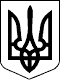 КАБІНЕТ МІНІСТРІВ УКРАЇНИ 
ПОСТАНОВАвід 23 травня 2018 р. № 425 
КиївПрем'єр-міністр УкраїниВ.ГРОЙСМАНІнд. 19ЗАТВЕРДЖЕНО 
постановою Кабінету Міністрів України 
від 23 травня 2018 р. № 425Додаток 
до ПорядкуДодаток 
до постанови Кабінету Міністрів України 
від 23 травня 2018 р. № 425